Office: Environmental Health and SafetyProcedure Contact: Environmental Health and Safety ManagerRelated Policy or Policies: FAD.085Revision HistoryA. PurposeB. DefinitionsC. Procedures      Cleaning and Disinfect Touch Screens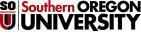 Revision Number:Change:Date:Initial version6/09/2020To define the proper process for cleaning and/or disinfecting touch screens to minimize damage to equipment.A touch screen is a computer display screen that is also an input device. The screens are sensitive to pressure; a user interacts with the computer by touching pictures or words on the screen. Resistive touch screen panels are not affected by outside elements such as dust or water.How to Properly Clean Touch ScreensPrepare your touch screen for cleaning by powering down the device, if possible.Be sure to not get any liquids inside of the unit. To best avoid doing so, do not directly spray the device. Either use wet wipes, or spray/dampen a cloth and be sure to squeeze any excess moisture off.Avoid using abrasive cloths, such as rags or paper towels, as they can spread lint and/or even damage the screen. Instead, use only non-abrasive cloths, such as soft lint-free cloth, in order to avoid scratching the screen.Avoid products that may cause discoloration, such as highly concentrated alcohol (>85%), non-diluted bleach or ammonia solutions.Wipe the surface of the screen gently in small circles, and then allow it to dry.Wash hands and discard the used gloves.How to Properly Disinfect Touch ScreenPrepare your touch screen for disinfecting by powering down the device, if possible. Dampen a new clean, non-abrasive cloth with a disinfectant recommended by the CDC: a household bleach solution (1/3 cup of bleach per gallon of water) or Isopropyl alcohol (71% to 85% alcohol). Be sure to squeeze any excess liquid off of the cloth. Do not spray the solution directly onto the touch screen.Read the manufacturer’s instructions carefully, as many require the surface to remain wet for a few minutes. Continuous wiping may be required.Disinfect the surface by wiping it down gently in small circles, and then allow it to dry.Wash hands and discard the used gloves.U.S. EPA-recommended disinfectants safe for touch screens (including registration number):Clorox Disinfecting Wipes – Reg. No. 5813-79Clorox Healthcare Bleach Germicidal Wipes – Reg. No. 67619-12Clorox Commercial Solutions Hydrogen Peroxide Cleaner Disinfectant Wipes – Reg. No. 67619-25Lonza Disinfectant Wipes – Reg. No. 6836-313Lysol Brand Clean & Fresh Multi-Surface Cleaner (20% cleaner solution to water ratio) – Reg. No. 777-89Purell Professional Surface Disinfectant Wipes – Reg. No. 84150-1Sani-Cloth Prime Germicidal Disposable Wipes – Reg. No. 9480-12NOTE: If the CDC-recommended disinfectants are not available, the best alternative is the use of:Water and isopropyl alcohol (up to 85% alcohol)Apply the solution to a soft cleaning cloth; do not spray directly onto the touch screen. Wear gloves during the cleaning process. Discard both the gloves and the cleaning cloth following the cleaning process.Do NOT use the following materials when cleaning/disinfecting your touch screen:Isopropyl Alcohol at concentration > 85%Methyl Alcohol or Ethyl Alcohol at concentration > 35%Thinner or benzineStrong alkali lyesStrong solventsAcidsDetergents with fluorideDetergents with ammonia at concentration > 1.6%Abrasive cleanersDetergents with abrasivesFormula 409Steel woolSponges with abrasivesSteel bladesCloth with steel threadsThis procedure may be revised at any time without notice. All revisions supersede prior procedures and are effective immediately upon approval.